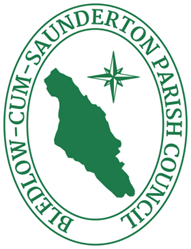 Many thanks for making the time to visit us!  We hope that you find the event helpful and informative.  Before you leave, please let us know what you think about the proposals by completing the back of this form.The exhibition starts with a reminder of what the Neighbourhood Plan is all about and includes a summary of the results of the Parish households’ survey which we conducted in January.  After that, it is structured around 6 display areas covering the following themes:Community InfrastructureDesign of the Built EnvironmentBledlow RidgeHousing DevelopmentSouth SaundertonRural Economy & EnvironmentEach display area reflects on the input provided by the residents through the survey and identifies (i) the objectives which the Neighbourhood Plan should aim to achieve and (ii) the main issues to be addressed in achieving those objectives.Each display area includes a set of initial proposals and/or draft policy statements aimed at ensuring that future planning applications are in line with the community’s objectives.Display areas may contain pictures, maps or other images to help you to visualise what is being proposed.At the end of the exhibition we have summarised the next stages of the process that the Neighbourhood Plan will have to go through before it is finally approved. We look forward to hearing your views on what we have proposed. The Neighbourhood Plan Working Group will carefully review each and every comment received which, as with the outcomes of the survey, will become part of the evidence on which the final Plan will be built. Please give any comments here:For the Molins site, which of the 3 options: the existing St. Congar Application, Wycombe District Council’s preferred 25 house outcome, or the concept drawing of a mixed development do you most prefer?